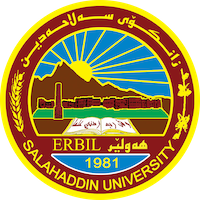 Academic Curriculum Vitae 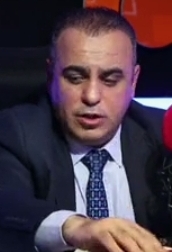 Personal Information: Full Name: KARWAN SALAHALDDIN SHUKURAcademic Title: LecturerEmail: karwan.shukur@su.edu.krdMobile:009647504673934Education:2007-2010    Bilkent University, Ankara /Turkey  Master of Arts specialized in (TURKISH LANGUAGE and LITERATURE).Master Thesis (Comparative Study of Language and Literature)2014-2019 Gazi university/ Ankara/ TurkeyPHD at Modern Turkish Languages. 2003-2007 Salaheddin University, Erbil/IraqCollege of Administration BA2000-2003     Imadettin Zengi Erbil/Iraq High School Diploma Employment:State employment starting from first employmentEMPLOYER: The ministry of trade and industry POSITION: Translator / Head of unit which coordinates relation with all trade offices of some Republics consultation:Assist to preparation of daily reports and all necessary documents together.Translation of daily reports from Kurdish, Turkish and Arabic to English.Responsible for some administrative works such as being in relation with all trade offices of some Republics consultation.2010 Assist. Lecturer Salaheddin University / College of languages/ Turkish language and Literature Dep.2019 Lecturer Salaheddin University / College of languages/ Turkish language and Literature Dep.2013 head of student’s affair of languages college/Salaheddin university.2017 administrative and education adviser at international Maarif Foundation. 2020 Director of Quality Assurance at the College of languages/University of Salaheddin.Supervised fourth year under graduation projects. Qualifications Teaching qualificationsParticipating in Teaching experience summer courses/ Bilkent University/ Years of 2012-2013-2015 and 2018. Attending in teaching skills course/Salaheddin University/2012.Participating in Turkish language teaching skills courses/ Yunus Emre institution/ 2021IT qualificationsMicrosoft office (Word , Excel , Power Point , Outlook )Microsoft Windows (XP , Vista ,7 ,8 ,1)InternetLanguage qualifications such as TOEFL, IELTS or any equivalentTOEFL 59PTE 54YDS 61COP 78Any professional qualificationGood Communication and organization skills.Good team working and time management.Good reporting, researching and analyzing.Having social responsibility both as personal and corporate.Ability to attend several conferences.You could put any professional courses you have attendedParticipating in Büyük Türk Dili Kurultayi /Ankara Bilkent 2013. Participating in Büyük Türk Dili Kurultayi /Ankara Bilkent 2015. Participating in Büyük Türk Dili Kurultayi /Ankara Bilkent 2018.Participating in Büyük Türk Dili Kurultayi /Ankara Bilkent 2021 as a head of panel.  Teaching experience:INSTRUCTOR:Salahaddin University / College of languages/ Turkish language and Literature Dep:Teaching Turkish language Grammar for grade 2-3-4Teaching Modern Turkish languages. Teaching lexicologyTeaching phonology Grade 1Teaching phonetics Grade 1 Dilman international language center Teaching Turkish language as a second language:Assisting to prepare syllable for Turkish courses.American language center / Teaching Turkish language as a second language.Teaching English language as a second language.Assisting to prepare syllable for Turkish coursesZaman language center: Teaching Turkish language as a second language.Assisting to prepare syllable for Turkish courses.IB School/BUPS International School/Ankara, Turkey/ Teaching IB Turkish higher and standard levels. Attending to academic conferences.State all teaching courses you delivered, stating undergraduate or post graduateCourses, trainings, lab supervision, etc.,Research and publicationsState all researches, publication you made.Publishing a research at Büyük Türk Dili Kurultayi Book with the name of problems faces libraries. Publishing a research at Büyük Türk Dili Kurultayi Book with the name of Irak Türkmen Türkçesi Ağızlarında Nazal Ñ’nin Kullanımı ve Uğradığı Değişikler Üzerine Bazı Tespitler.Publishing a research at Kültür Evreni wıth name of Irak Türkmen Türkçesi Ağızlarında Kullanılan {+DAn} Vasıta Hali Eki Üzerine  Bazı TespitlerConferences and courses attendedParticipating in Büyük Türk Dili Kurultayi /Ankara Bilkent 2013. Participating in Büyük Türk Dili Kurultayi /Ankara Bilkent 2015. Participating in Büyük Türk Dili Kurultayi /Ankara Bilkent 2018.Participating in Büyük Türk Dili Kurultayi /Ankara Bilkent 2021 as a head of panel.  Attending in Teaching experience summer courses/ Bilkent University/ Years of 2012-2013-2015 and 2018. Attending in teaching skills course/Salaheddin University/2012.Attending in Turkish language teaching skills courses/ Yunus Emre institution/ 2021Attended in the conference of the best graduation project and academic poster for the year 2020-2021 at Salaheddin university.Attended in the conference of the best idea and graduation project for the year 2020-2021 at Salaheddin university.Attended as a member of the preparing committee in the conference of the best graduation project and academic poster for the year 2021-2022 at Salaheddin university.Attended in the conference of the best idea and graduation project for the year 2021-2022 at Salaheddin university.Attended in the conference of the best idea and graduation project for the year 2022-2023 at Salaheddin university.Attended as a panel speaker in the conference of mother language day at the knowledge university 2022-2023Attended in the conference of mother language day healed by college of languages Salaheddin university 2021-2022Give details of any conferences you have attended, and those at which you have presented delivered poster presentations.Funding and academic awards List any bursaries, scholarships, travel grants or other sources of funding that you were awarded for research projects or to attend meetings or conferences.Professional memberships Salaheddin University –Erbil Turkey Graduate’s OrganizationList any membership you hold of any professional body or learned society relevant to your research or other life activities.Professional Social Network Accounts:List your profile links of ReserchGate, LinkedIn, etc.It is also recommended to create an academic cover letter for your CV, for further information about the cover letter, please visit below link:https://career-advice.jobs.ac.uk/cv-and-cover-letter-advice/academic-cover-letter/